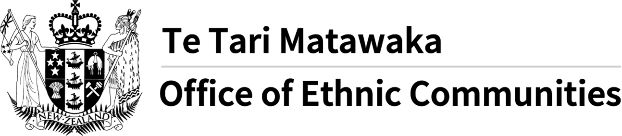 La Oficina de Comunidades Étnicas lanza la encuesta sobre la COVID-19La Oficina de Comunidades Étnicas está pidiendo a las personas de las comunidades étnicas de toda Aotearoa Nueva Zelanda que cuenten sus puntos de vista, experiencias y preocupaciones en relación con las dificultades a las que se enfrentan debido a la COVID-19. Es probable que la COVID-19 agrave las desigualdades que ya existen en la sociedad. Algunas de las repercusiones inmediatas, entre ellas los efectos sobre el empleo, son bien conocidas; no obstante, queremos asegurarnos de que las perspectivas y preocupaciones de las comunidades étnicas sigan moldeando las respuestas que el Gobierno da a la pandemia. La Oficina de Comunidades Étnicas ha diseñado una encuesta para obtener una instantánea de las experiencias y preocupaciones de las comunidades étnicas en relación con la COVID-19. La información proporcionada en esta encuesta será anónima y la Oficina de Comunidades Étnicas, que forma parte del Departamento de Asuntos Internos, la utilizará con fines de investigación. La encuesta estará abierta desde el viernes 26 de febrero hasta el viernes 23 de abril de 2021.Puedes pedirle a alguien que te ayude a responder la encuesta.Para acceder a la encuesta en línea, haz clic en el siguiente enlace: https://www.surveymonkey.com/r/OECCOVID-19SurveyMINEste mensaje ha sido traducido por los Servicios de Traducción del Departamento de Asuntos Internos y difundido por la Red de Información Multilingüe. Para obtener más información sobre la red, visita el sitio web de la Oficina de Comunidades Étnicas.